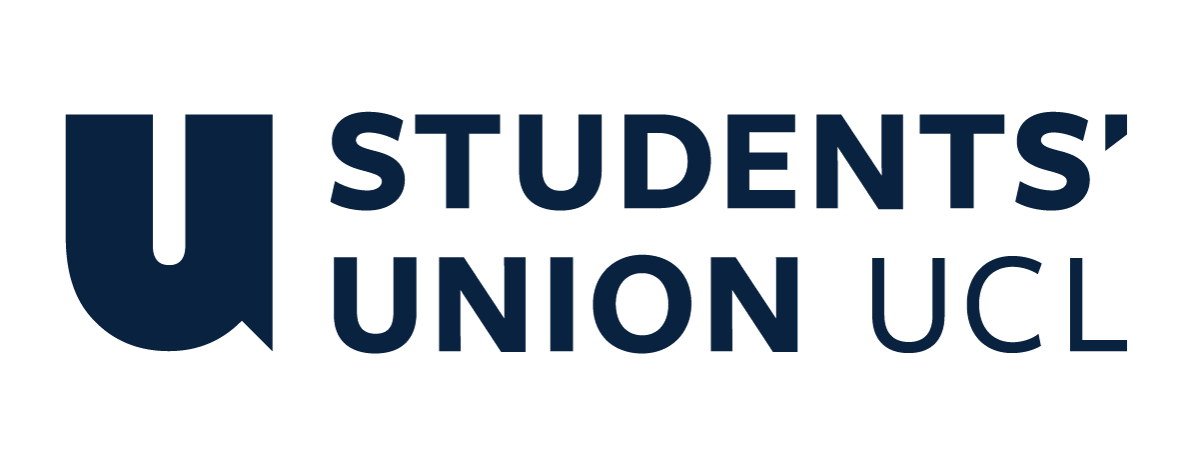 The Constitution of Students’ Union UCL History of Art SocietyNameThe name of History of Art Society shall be Students’ Union UCL History of Art.The History of Art Society shall be affiliated to Students’ Union UCL.Statement of IntentThe constitution, regulations, management and conduct of History of Art Society shall abide by all Students’ Union UCL policy, and shall be bound by the Students’ Union UCL Memorandum & Articles of Association, Byelaws, Club and Society Regulations and the club and society procedures and guidance – laid out in the ‘how to guides’.The History of Art Society stresses that it abides by Students’ Union UCL Equal Opportunities Policies, and that History of Art Society regulations pertaining to membership of History of Art Society or election to History of Art Society shall not contravene this policy.The Club and Society Regulations can be found on the following webpage: http://studentsunionucl.org/content/president-and-treasurer-hub/rules-and-regulations.The Society CommitteePresidentYige WangThe president’s primary role is laid out in section 5.7 of the Club and Society Regulations.You may add specific details to the job description of your president if you wish. TreasurerCharlotte MenagéThe treasurer’s primary role is laid out in section 5.8 of the Club and Society Regulations.You may add specific details to the job description of your treasurer if you wish. Welfare OfficerLauren TangThe welfare officer’s primary role is laid out in section 5.9 of the Club and Society Regulations.You may add specific details to the job description of your welfare officer if you wish. Additional Committee Members Cheryl KwanAny additional committee positions you have should be outlined in your constitution below. Additional Committee Role Title A description of specific tasks carried out by the additional committee role should be briefly outlined. Management of History of Art Society shall be vested in History of Art Society committee which will endeavour to meet regularly during term time (excluding UCL reading weeks) to organise and evaluate History of Art Society activities.The committee members shall perform the roles as described in section 5 of the Students’ Union UCL Club and Society Regulations.Committee members are elected to represent the interests and well-being of History of Art Society members and are accountable to their members. If History of Art Society members are not satisfied by the performance of their representative officers they may call for a motion of no-confidence in line with the Students’ Union UCL Club and Society Regulations.Terms, Aims and ObjectivesThe History of Art Society shall hold the following as its aims and objectives.The History of Art Society shall strive to fulfil these aims and objectives in the course of the academic year as its commitment to its membership.The core activities of History of Art Society shall be: These are the activities that you will definitely carry out every academic year. The Union will only fund core activities.In addition, History of Art Society shall also strive to organise other activities for its members where possible: These are the activities that you would like to carry out every academic year if you can. The Union will support these activities but not fund them.This constitution shall be binding on the History of Art Society officers, and shall only be altered by consent of two-thirds majority of the full members present at a History of Art Society general meeting. The Activities Executive shall approve any such alterations. This constitution has been approved and accepted as the Constitution for the Students’ Union UCL History of Art Society. By signing this document the president and treasurer have declared that they have read and abide by the Students’ Union UCL Club and Society Regulations.President name:Yige WangPresident signature:Yige WangDate:10/08/2023Treasurer name:Charlotte MenagéTreasurer signature:Charlotte MenagéDate:10/08/2023